Acta número 12 (Doce), 19 (Diecinueve) de Septiembre del 2018 (Dos Mil Dieciocho), reunidos en la sala de Ex Presidentes, a efecto de celebrar la décima primera  sesión de carácter ordinaria de la Junta de Gobierno del Instituto de la Juventud en San Pedro Tlaquepaque. ________________________________________________________________________________Presidente.- C. María Elena Limón García, Presidente Municipal de San Pedro Tlaquepaque.____________________________________________________________________Buenas tardes, bienvenidos a esta sesión ordinaria de la Junta de Gobierno del Instituto de la Juventud en San Pedro Tlaquepaque, a continuación registrare la asistencia.______________________________________________________________________C. María Elena Limón García / Presidenta Municipal _______________________ (Representación)Lic. Adenawer González Fierros / Regidor / Fracción PAN __________________ (Representación)C. María de Jesús  Cortes Duran / Regidora / Fracción PRI _______________________ (Presente)C. Daniela Elizabeth Chávez Estrada / Regidora / Fracción Verde Ecologista ___ (Representación)Lic. Miguel Silva Ramírez / Regidor / Fracción MC ________________________ (Representación)Prof. Alfredo Fierros González / Regidor / Fracción Morena _________________ (Representación)CP. José Alejandro Ramo Rosas / Tesorero Municipal __________________________ (Presente)Lic. Carmen Lucia Pérez Camarena / Regidora / Fracción PAN / Preside Salubridad e Higiene ______________________________________________________________________ (Presente)Mtro. Iván Omar González Solís / Regidor / Fracción MC / Preside Educación ______ (Inasistencia)Lic. Marco Antonio Fuentes Ontiveros / Regidor/ Fracción MC / Preside Deportes y Atención a la Juventud_________________________________________________________ (Representación)Lic. Salvador Ruiz Ayala / Comisario General de la Policía Preventiva Municipal __ ____________________________________________________________________ (Inasistencia)C. Irma Yolanda Reynoso Mercado / Directora  General del  sistema DIF  Tlaquepaque____________________________________________________________ (Presente)Dra. Ma. Margarita Ríos Cervantes / Coordinación General de Construcción de la Comunidad ______________________________________________________________________ (Presente)Dr. Abner Hernández Franco / Encargado de despacho de Servicios Médicos Municipales ____________________________________________________________________ (Inasistencia)Lic. Cecilia Álvarez Briones / Directora del Instituto Municipal de las Mujeres________________________________________________________________ (Presente)Lic. Carmen Alicia Lozano Alvizo / Directora del Consejo Municipal Contra las Adicciones ______________________________________________________________________ (Presente)Lic. Andrés Álvarez Maxemin / Joven Destacado en ámbito empresarial __________ (Inasistencia)L.C .Luis Fernando Ríos Cervantes / Contralor Municipal ______________________ (Inasistencia)Lic. Adriana Zúñiga Guerrero / Joven Destacada en comunicación _________________ (Presente) Lic. David Ríos Reyes / Joven Destacado en Cultura _________________________ (Inasistencia)C. Valeria Pérez Arce del Toro / Directora General del Instituto Municipal de la Juventud en San Pedro Tlaquepaque ______________________________________________________ (Presente)Si hay quórum legal, por lo que podemos continuar con la sesión.___________________________Se declara formalmente abierta la presente reunión a las _________12:30___  horas del día 19 de Septiembre del 2018, y para desahogar la misma se dará lectura al orden del día para su aprobación, sedo el uso de la voz a  la Secretaria Técnica de la Junta de Gobierno, C. Valeria Pérez Arce del Toro. ______________________________________________________________ORDEN DEL DIA_______________________________________________________________Orden del díaLista de Asistencia.Verificación del quorum legal.Informe del Proyecto Conecta Tlaquepaque.Informe de Actividades Administración 2015 - 2018.Informe Financiero al mes de Agosto 2018.Asuntos varios._______________________________________________________________________________Por votación económica se pregunta si se aprueba _____________________________________________________________________________________________________________________El PRIMER PUNTO y el SEGUNDO PUNTO del orden del día, ya lo hemos realizado, en vista que se ha nombrado lista de asistencia, verificando quórum legal y aprobando el orden del día.______________________________________________________________________________________TERCER PUNTO del orden el día, informe del proyecto conecta Tlaquepaque.________________________________________________________________________________________________________________________________________________________________________________________________________________________________________________________________________________________________________________________________________________________________________________________________________________________________________________________________________________________________________________________________________________________________________________________________________________________________________________________________________________________________________________________________________________________________________________________________________________________________________________________________________________________________________________________________________________________________________________________________________________________________________________________IMJUVET Naraly González Ramírez Saúl Rene Blanco VázquezCOORDINADOR DE PROYECTOCuauhtémoc Saúl López Grano AUXILIAR EN INVESTIGACIÓNNestor Manuel Álvarez Romero PROYECTOTLAQUEPAQUE CONECTA OBJETIVO GENERAL DEL PROYECTO QUE REPORTAIncentivar como actores cambio, para el restablecimiento del tejido social, al sector poblacional juvenil a través de las expresiones artísticas, culturales y deportivas que perciben como de su interés.COMUNIDADES INTERVENIDASColonia San Pedrito, Colonia Las HuertasFECHA DE INICIO DE LA INTERVENCIÓN Y FECHA DE TÉRMINO16 de Abril a 16 de Mayo, primera etapa; segunda etapa 16 de Junio al 3 de AgostoTOTAL DE PERSONAS ATENDIDAS POR EDAD Y SEXONúmero de personas atendidasTotal: 200 jóvenesNúmero de eventos realizadoEspacios Recuperados: 33RAP: Los eventos de rap consistían en acercar un foro en las esquinas para los jóvenes a los cuales les gusta hacer rap cantaran su sentir, para ellos se utilizaron 2 bocinas amplificadas y micrófono, por su lado los raperos utilizaron los beats de su celular o se conectaron a internet para reproducirlos desde Youtube.Grafiti: Este evento consistió en proporcionarles latas de pintura en aerosol para que los artistas del barrio que les gusta el grafiti se expresaran, además de darle una mejor imagen al barrio, ellos mismos se sentirían identificados con su obra. Como se mencionó solo se utilizaron latas, a los jóvenes se les solicito un boceto del trabajo y su talento.PROBLEMÁTICAS E INCIDENCIAS DETECTADAS EN CADA COLONIA DURANTE SU INTERVENCIÓNUna de las principales dificultades fue el clima, las incidencias de la lluvia nos impidió realizar actividades. Aunado a esto la apatía de algunos de  los jóvenes en lo que varias veces nos dejaron plantados, otras veces por el horario laboral no asistían. También hubo acoso de las fuerzas policiales sobre todo, en la cuestión de Grafiti, en una ocasión les quitaron le material, los golpearon, robaron y humillaron pintándoles la ropa y el cabello.AQUELLOS FACTORES QUE DETERMINARON LA PARTICIPACIÓN Y PERMANENCIA DE LOS BENEFICIARIOS DE CADA COMUNIDAD OBJETIVO La empatía que se desarrolló,  entender sus dinámicas y comprender sus subjetividades sin prejuicios y solo entender su situación de manera neutral.  Además de la disposición de los medios y materiales para realizar las actividades. FACTORES AJENOS A LA COMUNIDAD QUE NO PERMITIERON QUE SE REALIZARAN EN PLENITUD LAS ACTIVIDADES PROGRAMADASEl consumo de droga en algunos chicos crea cierta apatía y timidez, han creado el prejuicio sobre sí mismos,  de que son nocivos para la sociedad.SI SE REALIZARON CONVENIOS O ACUERDOS (POR EJEMPLO PARA LA PINTA DE BARDAS) Y QUIENES FUERON LOS ACTORES QUE LOS REALIZARON Y CON QUÉ OBJETIVO.Por nuestra parte no hubo acuerdo alguna, los jóvenes con el entusiasmo que tuvieron al mencionarles que les daríamos el material fueron los que pidieron los muros o bardas en la colonia, por otro lado cuando ya se estaban realizando las actividades varios vecinos se acercaron para decirnos que ellos también quería que pusieran murales en sus fachadas. DESCRIBIR TAMBIÉN SI SE VAN A REALIZAR ACTIVIDADES DE SEGUIMIENTO, CANALIZACIÓN O APLICAR PROGRAMAS DE OTRAS INSTANCIAS MUNICIPALES, EN CADA COLONIA OBJETIVOQuedo trunco la orientación, canalización y apoyo para jóvenes emprendedores para el fortalecimiento de su negocio, el IMJUVET acogoto diversas instancias tanto municipal, estatal como federal para el fomento al emprendedor pero debido a los calendarios gubernamentales, todos los tramites de los programas se encontraban pausados.CALENDARIO TALQUEPAQUE CONECTA SEMANA 9 AL 13 DE JULIO DE 2018Fecha 					Actividad			LugarCALENDARIO TALQUEPAQUE CONECTA SEMANA 16 AL 20 DE JULIO DE 2018Fecha 					Actividad			LugarCALENDARIO TALQUEPAQUE CONECTA SEMANA 23 AL 27 DE JULIO DE 2018Fecha					Actividad			LugarCALENDARIO TLAQUEPAQUE CONECTA SEMANA 30 DE JULIO AL 3 DE AGOSTO  DE 2018Fecha 					Actividad			Lugar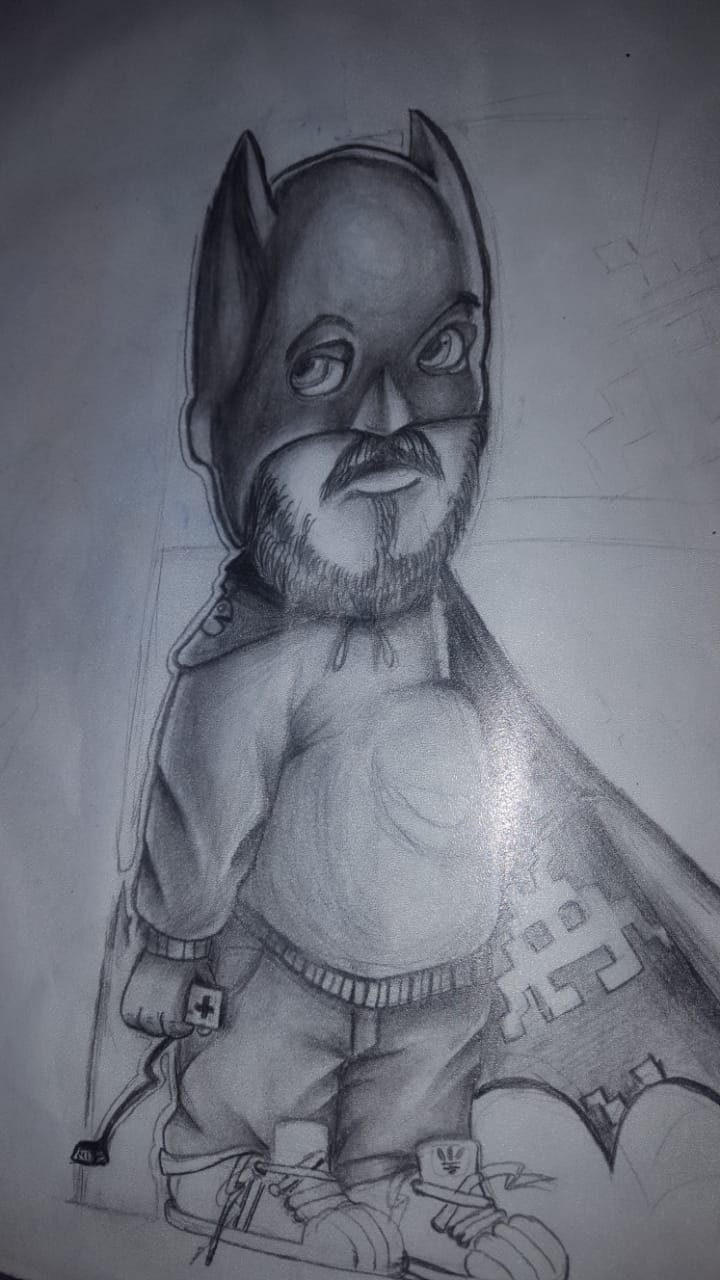 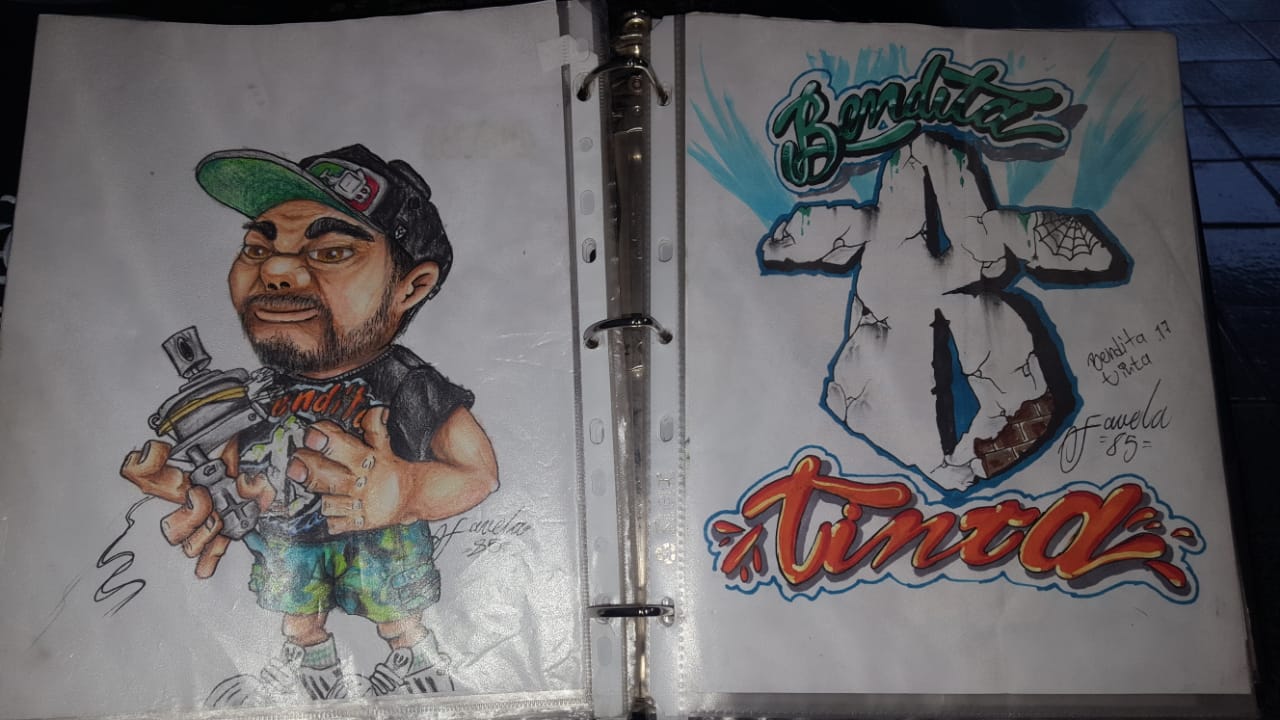 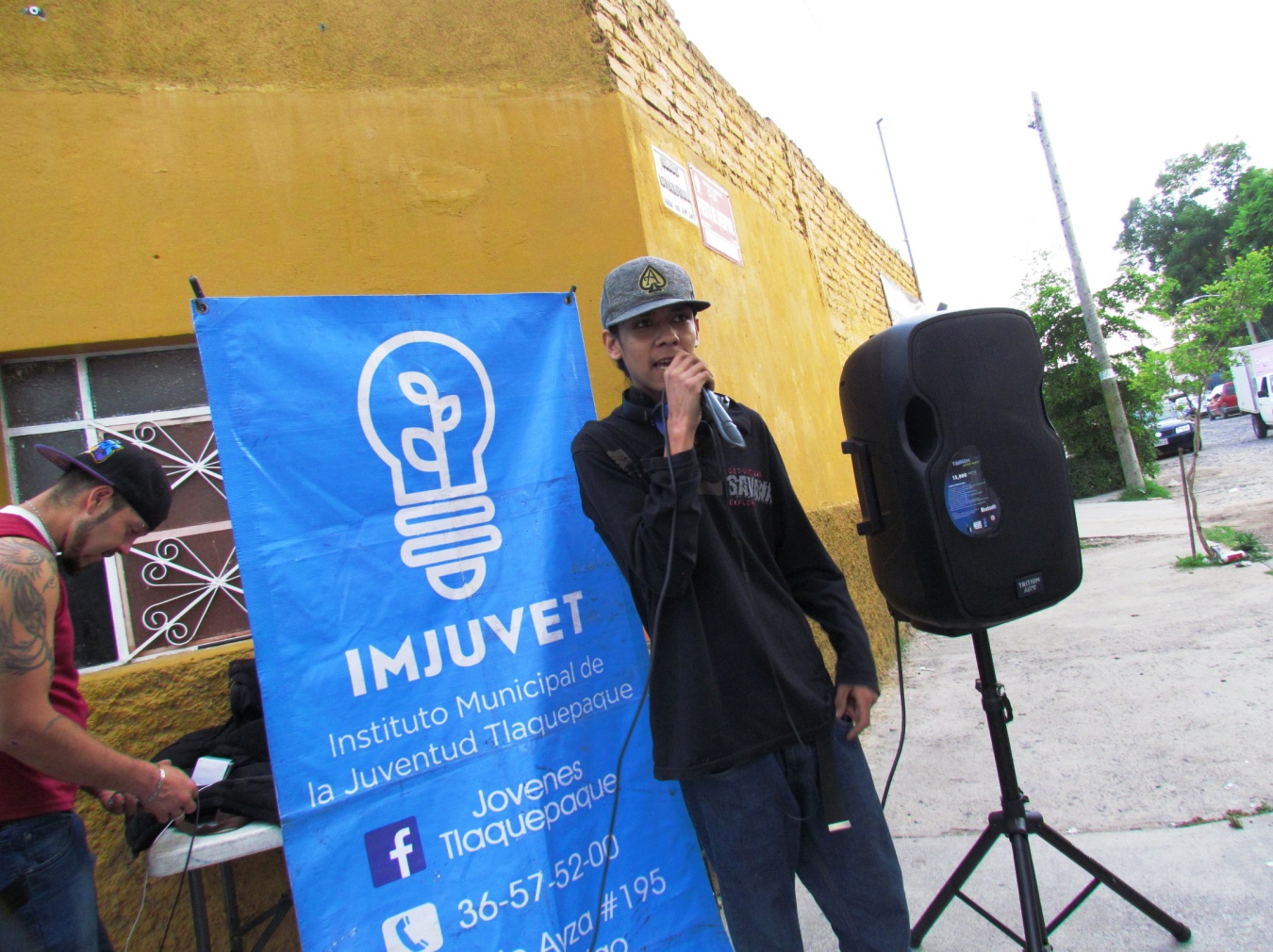 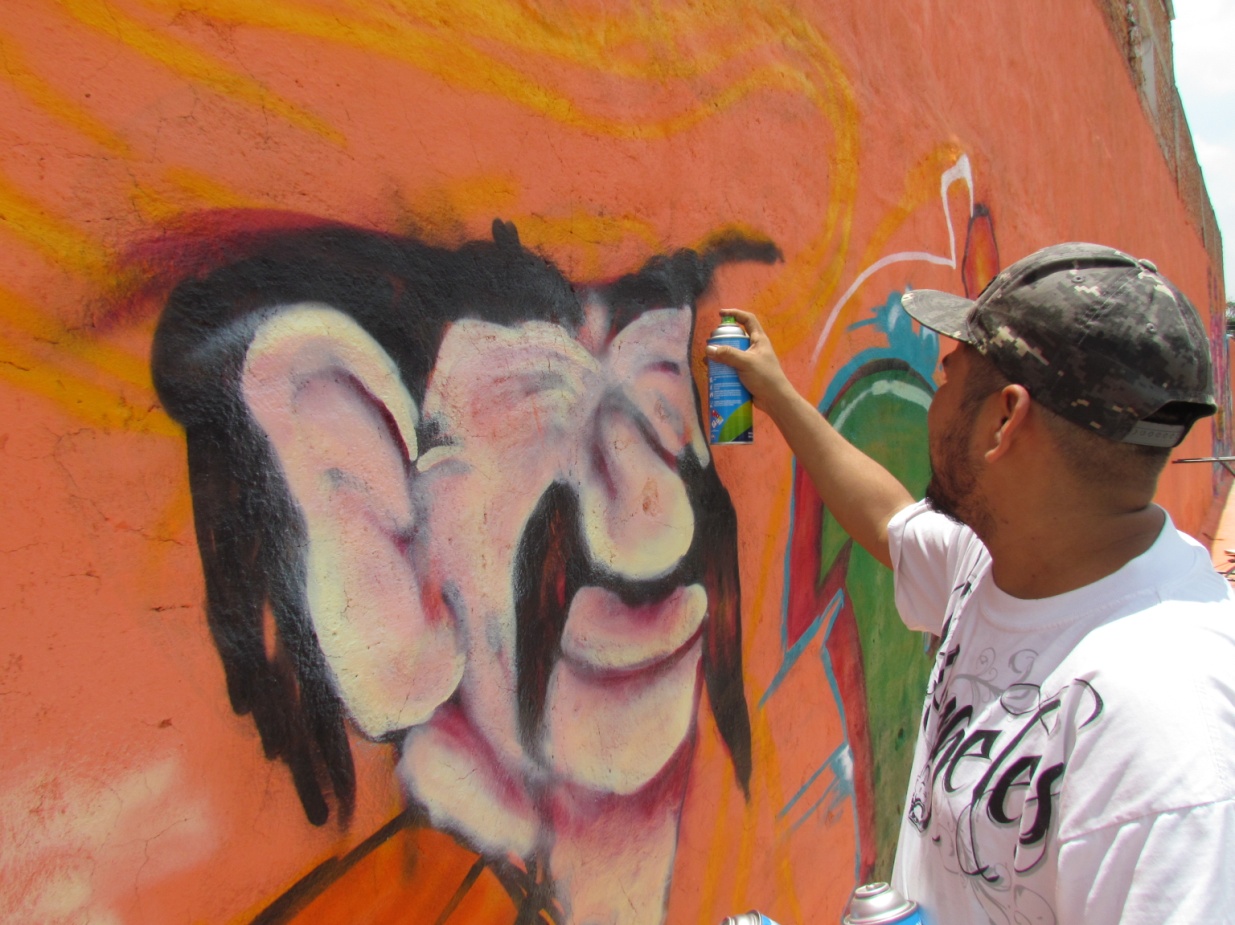 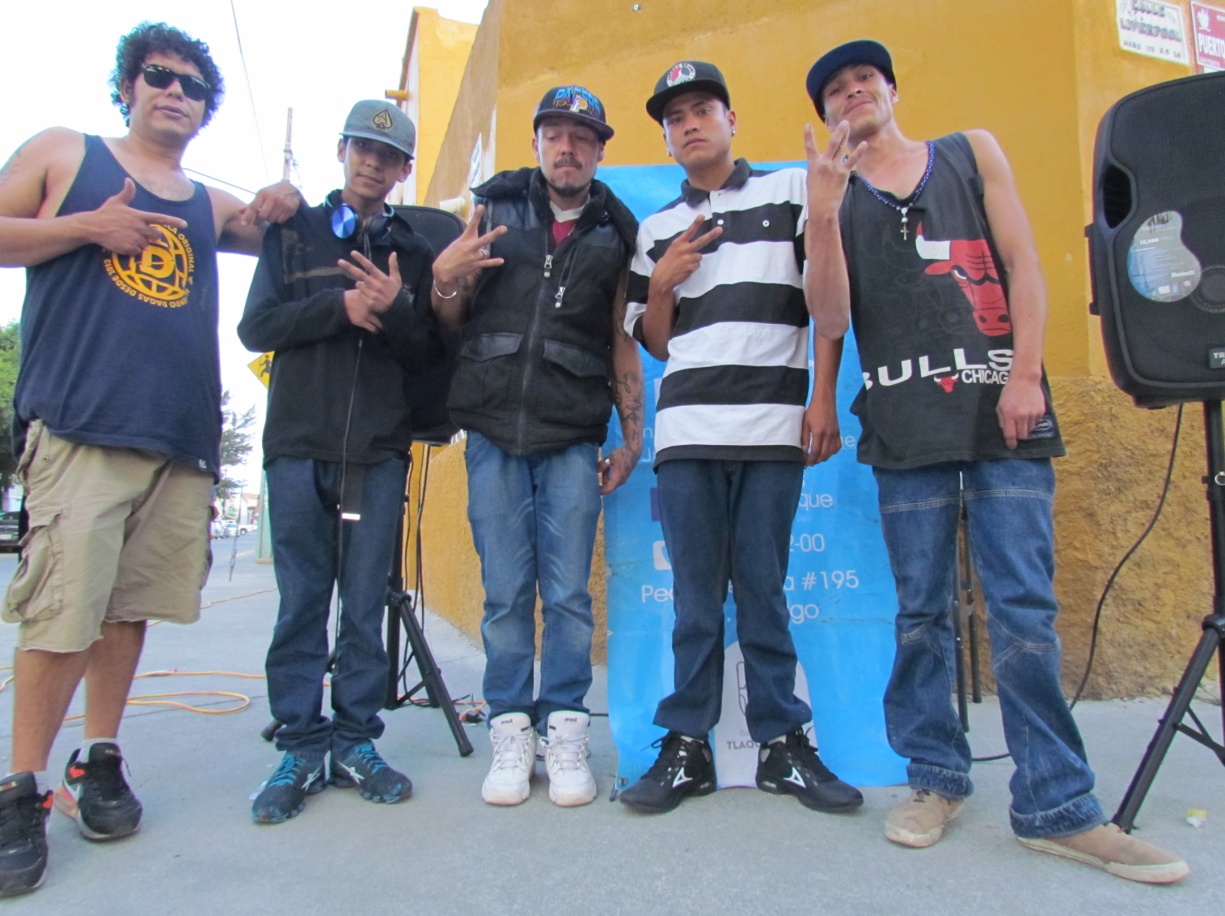 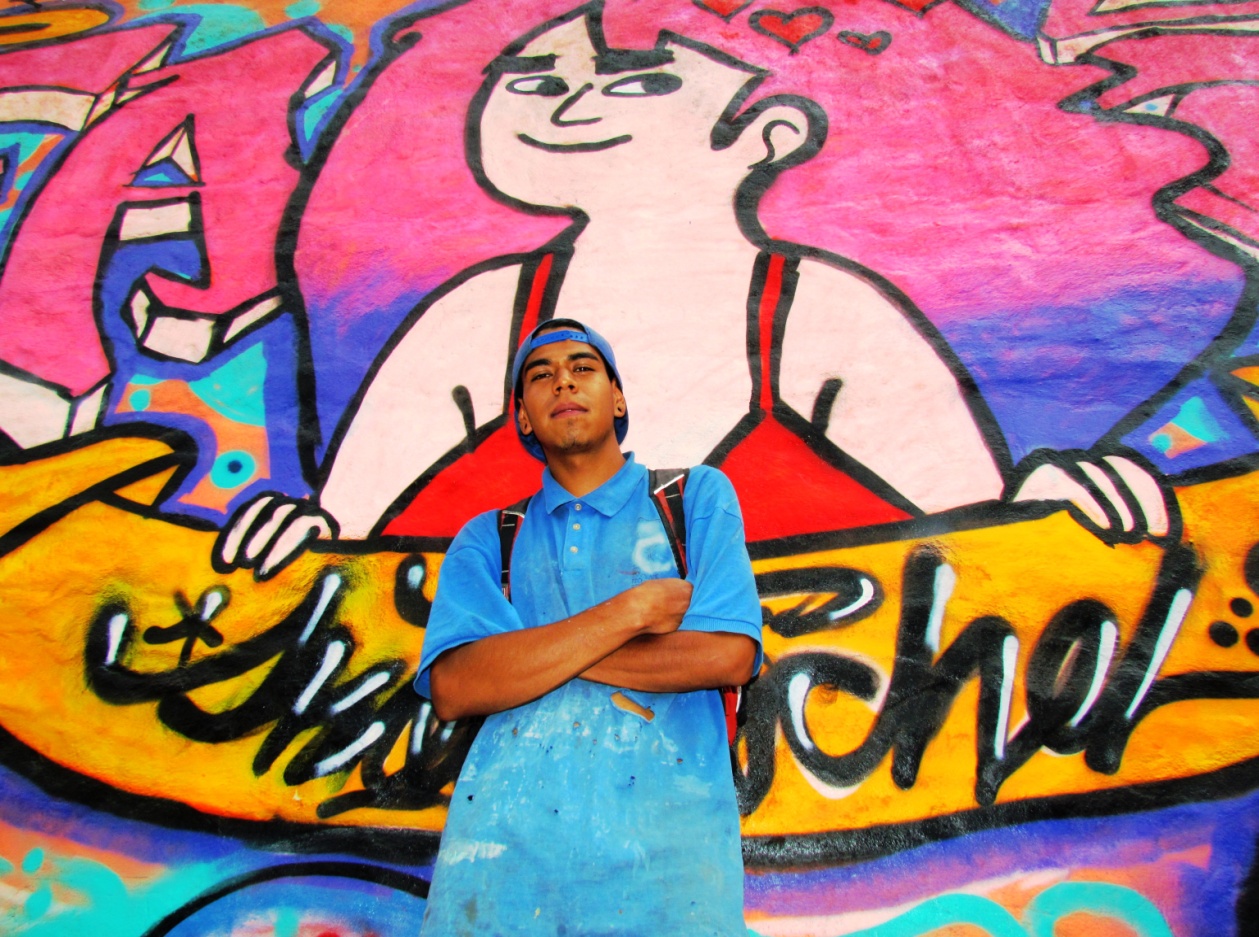 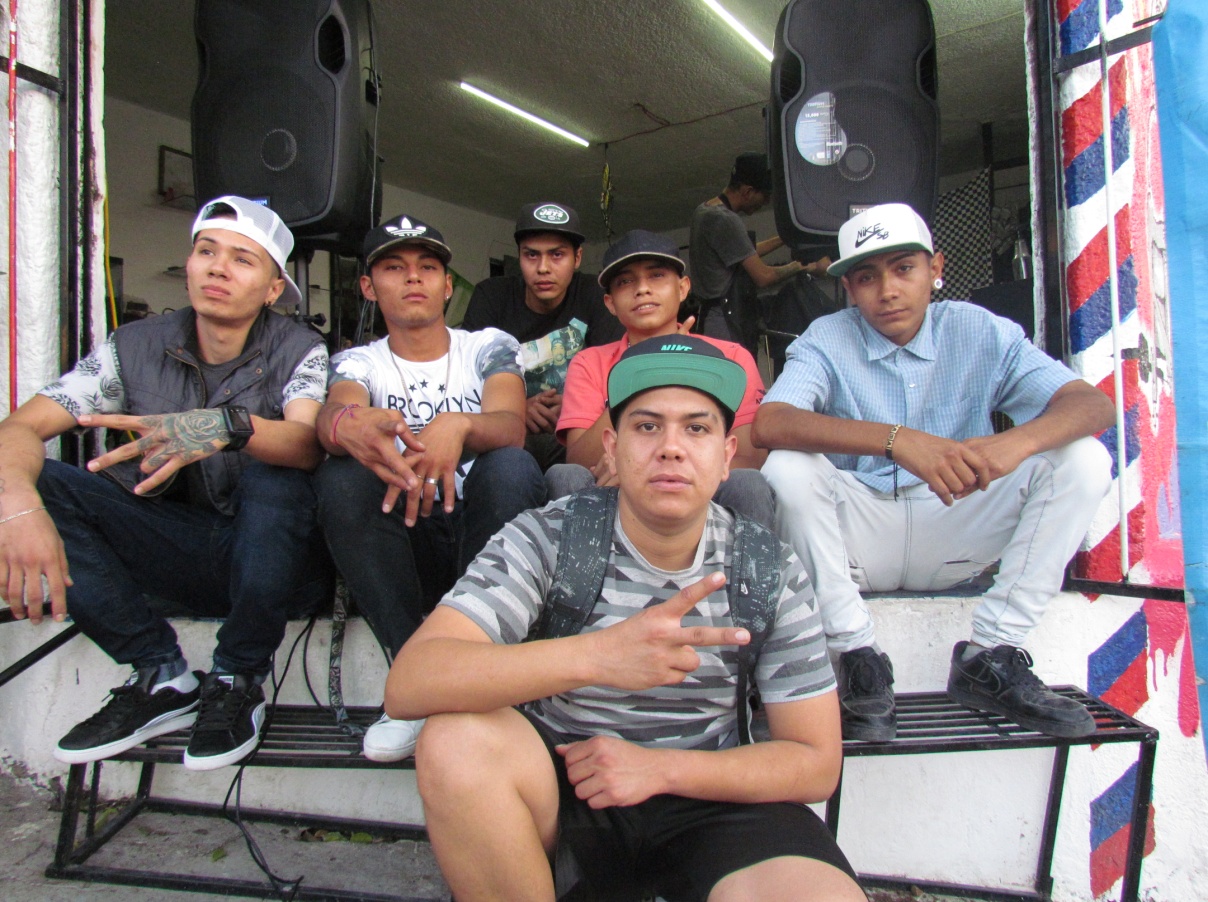 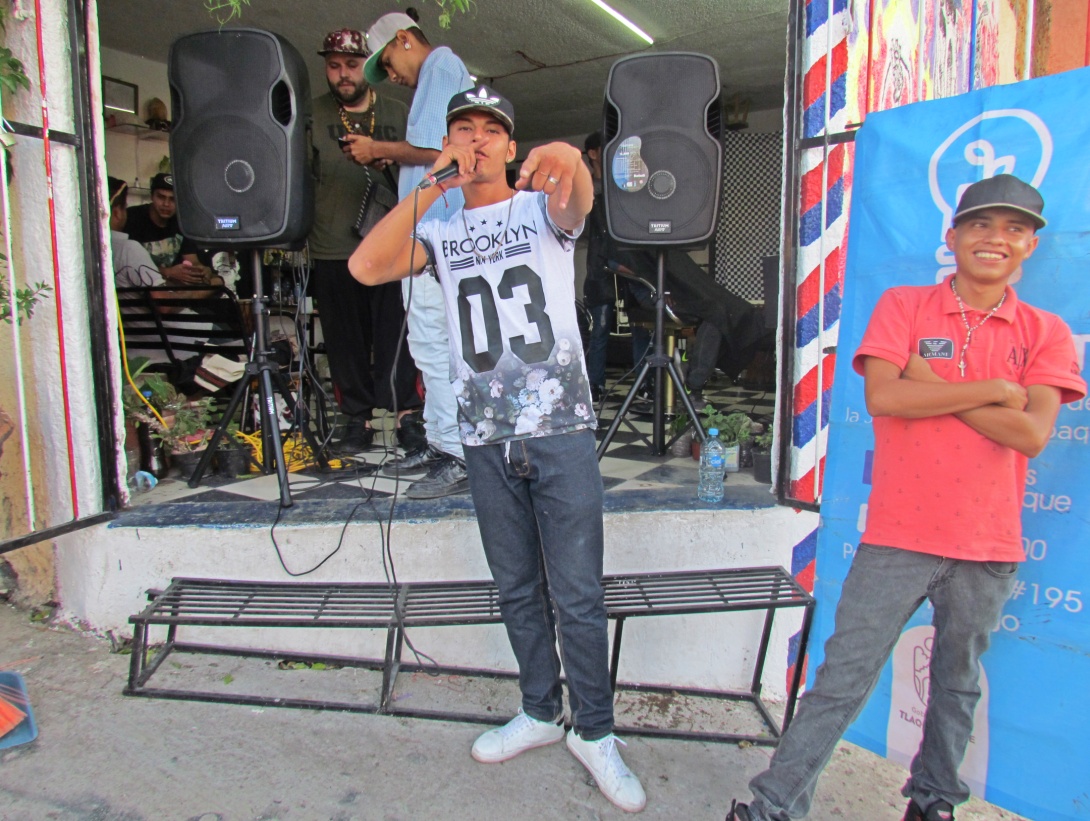 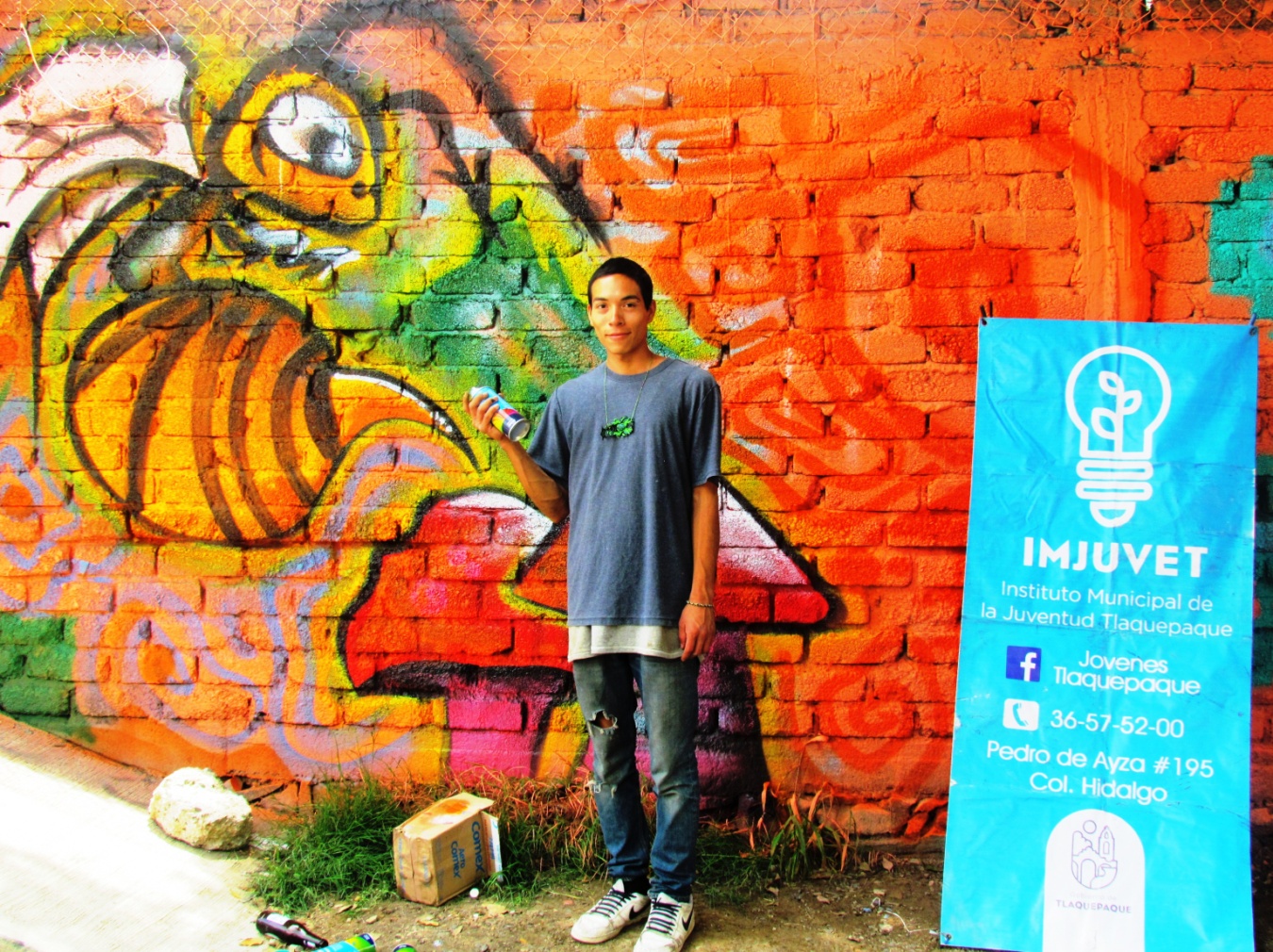 ______________________________________________________________________________________________________________________________________________________________Por votación económica, se pregunta si se aprueba.____ __________________________________________________APROBADO POR UNANIMIDAD_______________________________________________________________________________ Pasando al CUARTO PUNTO del orden del día, se solicita sea aprobado el Informe de Actividades administración 2015 – 2018  __________________________________________________________________________________________________________________________________________________________________________________________________________________________________________________________________________________________________________________________________________________________________________________________________________________________________________________________________________________________________________________________________________________________________________________________________________________________________________________________________________________________________________________________________________________________________________________________________________________________________________________________________________________________________________________________________________________________________________________________________________________________________________________________________________________________________________________________________________________________________________________________________________________________________________________________________________________________________________________________________________________________________________________________________________________________________________________________________________________________________________________________________________________________________________________________________________________________________________________________________________________________________________________________________________________________________________________________________________________________________________________________________________________________________________________________________________________________________________________________________________________________________________________________________________________________________________________________________________________________________________________________________________________________________________________________________________________________________________________________________________________________________________________________________________________________________________________________________________________________________________________________________________________________________________________INSTITUTO MUNICIPAL DE LA JUVENTUD EN SAN PEDRO TLAQUEPAQUEREPORTE FINAL DE ACTIVIDADES2015-20182015201620162017201720182018Total de beneficiados de la administración 2015- 2018: 24,995 jóvenes.Total de espacios recuperados: 142QUINTO PUNTO del orden del día Informe Financiero al mes de Agosto 2018.__________________________________________________________________________Por votación económica se pregunta si se aprueba.__________________________________________ APROBADO POR UNANIMIDAD.________________________________________________________________________________________________________________________________________________________________________________________________________________________________________________________________________________________________________________________________________________________________________________________________________________________________________________________________________________________________________________________________________________________________________________________________________________________________________________________________________________________________________________________________________________________________________________________________________________________________________________________________________________________________________________________________________________________________________________________________________________________________________________________________________________________________________________________________________________________________________________________________________________________________________________________________________________________________________________________________________________________________________________________________________________________________________________________________________________________________________________________________________________________________________________________________________________________________________________________________________________________________________________________________________________________________________________________________________________________________________________________________________________________________________________________________________________________________________________________________________________________________________________________________________________________________________________________________________________________________________________________________________________________________________________________________________________________________________________________________________________________________________________________________________________________________________________________________________________________________________________________________________________________________________________________________________________________________________________________________________________________________________________________________________________________________________________________________________________________________________________________________________________________________________________________________________________________________________________________________________________________________________________________________________________________________________________________________________________________________________________________________________________________________________________________________________________________________________________________________________________________________________________________________________________________________________________________________________________________________________________________________SEXTO PUNTO del orden del día Asuntos varios__________________________________________________________________________Se pide autorización para realizar el pago del Bono del día del Servidor Público_____________________________________________ APROBADO POR UNANIMIDAD_______________________________________________________________________________Se pide autorización para realizar un pago extraordinario de $1,341 de una multa presentada al vehículo que se tiene como comodato. __________________________________________________________________________________________________________________________________APROBADO POR UNANIMIDAD.Se pide autorización para realizar la compra de una silla para la dirección del Instituto de un monto  no máximo de $2,500.____________________________________________________________________________________________________________________________APROBADO POR UNANIMIDAD.Una vez agotado el orden del día y no habiendo más asuntos a tratar, se da por concluida esta sesión ordinaria de la Junta de Gobierno del Instituto Municipal de la Juventud en San Pedro Tlaquepaque  siendo las  ___ 13:00 ________ horas. __________________________________________________________________________________C. María Elena Limón García / Presidenta Municipal / Presidente de la Junta de Gobierno_____________________________________________Lic. Adenawer González Fierros / Regidor / Fracción PAN_____________________________________C. María de Jesús  Cortes Duran / Regidora / Fracción PRI ___________________________________________C. Daniela Elizabeth Chávez Estrada / Regidora / Fracción Verde Ecologista____________________________________________Lic. Miguel Silva Ramírez / Regidor / Fracción MC______________________________________________Prof. Alfredo Fierros González / Regidor / Fracción Morena______________________________________________CP. José Alejandro Ramos Rosas / Tesorero Municipal_____________________________________________Lic. Carmen Lucia Pérez Camarena / Regidora / Fracción PAN / Preside Salubridad e Higiene_________________________________________Mtro. Iván Omar González Solís / Regidor / Fracción MC / Preside Educación______________________________________________Lic. Marco Antonio Fuentes Ontiveros / Regidor / Fracción MC / Preside Deportes y Atención a la Juventud_______________________________________________Lic. Salvado Ruiz Ayala / Comisario General de la Policía Preventiva Municipal_______________________________________________C. Irma Yolanda Reynoso Mercado / Directora del DIF Tlaquepaque_______________________________________________Dra. Ma. Margarita Ríos Cervantes  / Directora General de Desarrollo Social ______________________________________________Dr. Abner Hernández Franco / Director de Servicios Médicos Municipales__________________________________________________Lic. Cecilia Álvarez Briones / Directora del Instituto Municipal de las Mujeres_________________________________________________Lic. Carmen Alicia Lozano Alvizo / Directora del Consejo Municipal Contra las Adicciones_______________________________________________Lic. Andrés Álvarez Maxemin / Joven Destacado en ámbito empresarial________________________________________________Lic. Adriana Zúñiga Guerrero / Joven Destacada en comunicación_______________________________________________Lic. David Ríos Reyes / Joven Destacada en Cultura___________________________________________C. Valeria Pérez Arce del Toro / Directora General del Instituto Municipal de la Juventud en San Pedro TlaquepaqueEdades3 -1213 -1718 - 3536-60TotalesMujeres146171249Hombres26249110151ColoniasRAPGrafitiTotalesLas Huertas6713San Pedrito46109 de julioentrega de materiales a los 420 y a los PAX, los PAX, pintaran el miércoles 11 de julio y los 420, martes 10 de julio.Puerto Liverpool y Avenida HipódromoColonia San Pëdrito10 de julioPinta   de grafiti con los 420Puerto  Liverpool y avenida Hipódromo11 de julioPinta de grafiti con los  PAX Puerto  Liverpool y avenida Hipódromo,  colonia San Pedrito12 de julioEntrega de  material a Mayel en la barbería de MamutChirimoya y GardeniaColonia Lomas del tapatío13 de julioGrafiti con Mayel y MamutCalle Gardenia y Chirimoya Colonia Lomas del Tapatío1:00 a 6:00pm 16 de julioGrafiti con los 420Puerto Liverpool  e Hípodromo, Colonia San Pedrito17 de julioGrafiti en la barbería de MayiitoMandarina y Pera Colonia las Huertas18 de julioRepartir Material para actividad de Grafiti con el Grupo o Barrio BCM Avenida Juan Pablo , San Juan y  calle Cuauhtémoc/ Colonia San Martín de las Flores de Arriba6:00 a 8:30pm19 de julioGrafiti con el Grupo o Barrio BCMAvenida Juan Pablo , San Juan y  calle Cuauhtémoc/ Colonia San Martín de las Flores de Arriba12:00 a 5:00pm20 de julioGrafiti con Faveela Calle Gardenia y Chirimoya/ Lomas del Tapatio1:00 a 6:00pm 30 de julioRap en tu esquinaEn Avenida Juan Pablo , San Juan y  calle Cuauhtémoc/ Colonia San Martín de las Flores de Arriba6:00 a 8:30pm,31 de julioRap en tu esquinaPalmas y AzucenaCol. Las Huertas6:00-8:30pm1 de agostoRap en tu esquinaAvenida Hipódromo y Puerto CadízCol. San Pedrito 6:00 a 8:30pm2 de agostoRap en tu esquinaPalmas y AzucenaCol. Las Huertas6:00-8:30pm3 de agostoRap en tu esquinaGardenia y ChirimoyaCol. Las Huertas6:00 a 8:30pm 30 de julioRap en tu esquinaEn Avenida Juan Pablo , San Juan y  calle Cuauhtémoc/ Colonia San Martín de las Flores de Arriba6:00 a 8:30pm,31 de julioRap en tu esquinaPalmas y AzucenaCol. Las Huertas6:00-8:30pm1 de agostoRap en tu esquinaAvenida Hipódromo y Puerto CadízCol. San Pedrito 6:00 a 8:30pm2 de agostoRap en tu esquinaPalmas y AzucenaCol. Las Huertas6:00-8:30pm3 de agostoRap en tu esquinaGardenia y ChirimoyaCol. Las Huertas6:00 a 8:30pm ProgramasDescripciónBeneficiados1Con Folclor Late TlaquepaqueEn el marco de las festividades por el día de muertos, se realizo una obra de teatro itinerante cuyo objetivo fue promover la cultura y la tradición del municipio.4302Taller preventivo para ciclistasBrindar a los ciclistas los conocimientos necesarios para poder rodar en la ciudad y evitar accidentes y de esta manera promover el uso de la bicicleta como un medio seguro y alternativo de movilidad.1503Pedaleando la NocheRealizar recorridos ciclistas que motiven el uso de la bicicleta como un medio seguro, recreativo y saludable de transporte como también motivar el turismo local del municipio.744Taller de arte Urbano (RMX 212)Realización de talleres de arte y pintura con técnica esténcil, para niños, jóvenes y adultos en el marco del evento musical RMX.7005Taller para la prevención de la violencia en el noviazgo.Motivar la cultura de la prevención y la denuncia, ante casos de acoso y violencia en el noviazgo, donde los y las jóvenes identifiquen los factores de riesgo y reflexionen sobre los mismos.1206Talleres para la prevención de la violencia en jóvenesCrear conciencia en los jóvenes sobre las situaciones de riesgo que representa la violencia y sus consecuencias tanto para quienes son violentados como para quienes violentan. 80 7ActivarteJornada de activaciones deportivas en la instalación de la unidad La Capacha, invitando a niños, jóvenes, adultos y adultos mayores a participar y colaborar.300Total 1854ProgramasDescripciónBeneficiados1Queremos inglés para tod@sEl objetivo del programa obedece a combatir el rezago educativo en materia de idiomas, para brindar a las jóvenes aptitudes que les permitan ser competitivos en el plano académico, laboral e intelectual, otorgando becas, para el aprendizaje del idioma ingles como segunda lengua. Este programa tiene como particularidad fundamental, el principio de accesibilidad, por lo cual se desahoga dentro de los edificios públicos de ayuntamiento, lo que ha permitido apertura grupos en las diversas delegaciones y agencia del municipio.15002Corredor laboralFomentar y realizar actividades formativas y de capacitación para  el empleo, así como ampliar la información sobre el mercado laboral disponible para los Jóvenes del Municipio.1003Becas para jóvenes El servicio de las becas para jóvenes estudiantes tiene como objetivo entablar convenios con distintas instituciones educativas (universidades, preparatorias y escuelas de idiomas), para ofertar a los adolescentes y jóvenes opciones de descuentos en inscripciones, colegiaturas, cuatrimestres y semestres. Que faciliten y motiven la continuidad en sus estudios, favoreciendo así a la disminuir la deserción escolar.504Grupos de calle Se trabajo en la colonia  tateposco, con 8 grupos de calle, la mitad catalogados como media y alta peligrosidad en edades de 12 a 21 años, el proyecto consiste en cursos de formación artística encaminados a la creación de murales urbanos. Mediante talleres sensibilización y taller o, integración comunitaria, trabajo en equipo y revitalización de espacios públicos, al finalizar el curso se concluyó con 4 bardas de 240 metros cuadrados  aproximadamente1175Concierto por la juventudEl Macro concierto, se llevó a cabo en el jardín Hidalgo del Centro Histórico de San Pedro Tlaquepaque, dentro del marco del dia internacional de la juventud (12 de Agosto),  con el objetivo de brindar un espacio accesible para la recreación, el  esparcimiento, y el disfrute de actividades culturales y artísticas para las y los jóvenes, el IMJUVET desarrollo un macro concierto para conmemorar el Día de la Juventud, donde participaron grupos apreciados por la juventud del municipio, quienes formaron parte del elenco fueron, Gera MXM, Simple, entre otros y donde logramos dar cita a cerca de 4,500 jóvenes disfrutando de la música de los artistas presentados.45006Ser joven es tu oportunidadEl objetivo es reconocer a aquellos Jóvenes Sobresaliente que se encuentran dentro del Municipio, premiando su dedicación y compromiso social y que brinden un servicio a la comunidad de diversas maneras, destacándose por la excelencia en sus campos de trabajo, por sus logros personales y aporte a la sociedad.127Quererte es prevenirTiene como finalidad generar canales de comunicación entre los jóvenes y el instituto, para lograr una adecuada prevención hacia las problemáticas que aquejan a jóvenes y adolescentes, en materia de sexualidad, adicciones y proyecto de vida.5008Pareja es ParejoEl IMJUVE colabora  con instituciones interesadas en el bienestar físico, psicológico y emocional de  los jóvenes del municipio, diseñado el proyecto Parejas es Parejo,  cuyo objetivo es dar a conocer información  que describa  los factores de riesgo (enfermedades de transmisión sexual/ embarazos no deseados)  en los jóvenes, así como promover una cultura sexual  de la prevención, llevando acabo charlas y conferencias informativas a las mujeres y hombre jóvenes, para la construcción de relaciones amorosas sanas, que prevengan y combatan la violencia en el noviazgo como también, charlas y conferencias que enriquezcan la cultura de la diversidad sexual, que fomenten la no discriminación y el reconocimiento de las diferencias en pro de un municipio con una cultura sexual incluyente y libre de violencia.10009Foro JuvenilEl IMJUVET en coordinación con otras dependencias lleva acabo el foro juvenil como vives tu noviazgo, el cual tiene la iniciativa de brindar a los jóvenes información preventiva aportándoles herramientas, para vivir un noviazgo responsable libre de violencia, con respeto y equidad a través de la perspectiva de género, que motive a los jóvenes a desarrollarse de manera óptima en el plano físico y psicológico en sus relaciones interpersonales.50010Construyendo en mi Barrio Es un programa pioneros de la administración en involucrar a los jóvenes a ser partícipes de los procesos de trasformación comunitaria, reconociéndoles su capacidad de agentes de cambio para nuestro municipio, de acuerdo a las estrategias planteadas por el Gobierno Municipal para Promover la participación ciudadana, Promover la igualdad sustantiva entre mujeres y hombre, como también la Promoción y fortalecimiento de la gestión integral de los residuos, la valorización desde la fuente, la reducción de deshechos y el consumo responsable desde el ámbito institucional, barrial y colectivo.El objetivo, capacitar a jóvenes por medio de talleres sobre la importancia de la participación en comunidad, logrando que se identifiquen como un agente de cambio dentro de su comunidad y propiciando la resolución a las problemáticas latentes a través de la creación de proyectos.400Total8779ProgramasDescripciónEspacios recuperados1Activa de barrioEl instituto municipal de la juventud a través dirección de prevención social del delito, logro captar del recurso federal promovido por el Programa Nacional de Prevención del Delito  de la Con base en el diagnóstico del polígono de  Tateposco 2016, en el apartado 4.6. Espacios públicos para la convivencia insuficientes y deteriorados,  se detectó que se ubican 4 espacios públicos, tres parques  y un área recreativa-deportiva.El proyecto se desarrollo en 4 etapas. Se convocará a la integración de 3 contralorías ciudadanas, cada una de 09 personas, los cuales realizarán un diagnóstico de identificación de necesidades y apropiación de espacios de atención para jóvenes. Se desarrollará un proyecto de intervención para la apropiación de espacios públicos y tornes deportivos con énfasis en la prevención y consumo de drogas. Ejecución del proyecto y activación del espacio apropiado. Instalación de la contraloría ciudadana para el buen y uso y mantenimiento de los espacios recuperados por parte de los ciudadanos. 42Colores que crecen El Instituto Municipal de la Juventud, reafirma el compromiso con las estrategias del plan municipal de desarrollo, al Promover la participación ciudadana y la Prevención social del delito con carácter integral a partir del rescate del barrio, donde la recuperación y apropiación del espacio público se realiza a través del Arte Urbano y con la participación activa de los jóvenes.70Total 74ProgramasDescripciónBeneficiados1Becas para jóvenes El servicio de las becas para jóvenes estudiantes tiene como objetivo entablar convenios con distintas instituciones educativas (universidades, preparatorias y escuelas de idiomas), para ofertar a los adolescentes y jóvenes opciones de descuentos en inscripciones, colegiaturas, cuatrimestres y semestres. Que faciliten y motiven la continuidad en sus estudios, favoreciendo así a la disminuir la deserción escolar.402Quererte es prevenir El Instituto de la juventud de la mano de la Fundación Mexicana para la planeación familiar  (MEXFAM), y la empresa de preservativos Prudece, hemos contribuido a fortalecer la Calidad de vida con oportunidades reales de vivir, la ampliación de la Educación, el acceso a la Cultura y la cobertura de Salud, como parte de los compromisos del Gobierno Municipal.El objetivo, abordar las principales problemáticas en materia de sexualidad, sexo y género que experimentan los adolescentes y jóvenes y así abonar a una cultura de la prevención.19803Queremos ingles para tod@sEl objetivo del programa obedece a combatir el rezago educativo en materia de idiomas, para brindar a las jóvenes aptitudes que les permitan ser competitivos en el plano académico, laboral e intelectual, otorgando becas, para el aprendizaje del idioma ingles como segunda lengua. Este programa tiene como particularidad fundamental, el principio de accesibilidad, por lo cual se desahoga dentro de los edificios públicos de ayuntamiento, lo que ha permitido apertura grupos en las diversas delegaciones y agencia del municipio.25094Tu ciudad te reconoceLa ciudad te Reconoce,  fue un evento metropolitano cuyo objetivo era visibilizar y reconocer a 20 jóvenes del municipio,  que  de manera altruista estuvieran generando proyectos para la construcción del tejido social y de apoyo a la comunidad,  logrando premiar a uno de los jóvenes con un incentivo económico de veinte mil pesos, y reconociendo a otros 19 jóvenes su labor de la mano de las autoridades de los distintos  municipios de la zona metropolitana.205Construyendo en mi barrio Es un programa pioneros de la administración en involucrar a los jóvenes a ser partícipes de los procesos de trasformación comunitaria, reconociéndoles su capacidad de agentes de cambio para nuestro municipio, de acuerdo a las estrategias planteadas por el Gobierno Municipal para Promover la participación ciudadana, Promover la igualdad sustantiva entre mujeres y hombre, como también la Promoción y fortalecimiento de la gestión integral de los residuos, la valorización desde la fuente, la reducción de deshechos y el consumo responsable desde el ámbito institucional, barrial y colectivo.El objetivo, capacitar a jóvenes por medio de talleres sobre la importancia de la participación en comunidad, logrando que se identifiquen como un agente de cambio dentro de su comunidad y propiciando la resolución a las problemáticas latentes a través de la creación de proyectos.8176Incubadora de EmprendedoresEl instituto de la Juventud en coordinación con la cámara de comercio de Tlaquepaque, se llevo acabo el Diplomado de jóvenes emprendedores, donde se les capacito en temas como liderazgo y fortalecimiento de su negocio.177Concierto por la JuventudConcierto de Música rap, en patrocinio de la empresa Life Talent, se conto con un line up de categoría internacional, con artistas reconocidos dentro del género. Realizado en el nuevo palenque Tlaquepaque el día 15 de diciembre, el cual dio inicio a las 3 pm y concluyendo a las 10 pm, con una afluencia de 432 jóvenes del municipio.4328Grupos de Calle (CESUP)Se trabajo en San Martin de las Flores, con 6 grupos de en edades de 12 a 21 años, el proyecto consiste en talleres de formación artística encaminados a la creación de murales y un taller sobre producción de musco rap. Mediante talleres sensibilización e integración comunitaria, trabajo en equipo y revitalización de espacios públicos, al finalizar el curso se concluyó  con 5 murales representativos de la colonia 2329Feria de empleo y universidadesSe llevo a cabo la Primer “Feria de Universidades y Expo Empleo” en el Jardín Hidalgo de San Pedro Tlaquepaque. Estuvieron más de 25 universidades presentes ofertando becas especiales para los jóvenes del municipio que estén interesados en ingresar a estudiar la  preparatoria, Licenciaturas, Cursos, Diplomados y Maestrías. De igual forma se dieron cita 18 empresas ofertando vacantes laborales en distintas áreas con horarios cómodos y accesibles para jóvenes estudiantes.51910TlaqueRockEs un proyecto que busca brindar espacios de expresión y difusión a jóvenes con interés en múltiples  géneros musicales,  consolidando un espacio de expresión musical emergente en la escena cultural, donde puedan darse cita tanto jóvenes talento como personas interesadas en el disfrute de diversas expresiones musicales.        36711RevolutionFestRevolution Fest es un evento masivo de música, realizado el 20 de Mayo del presente año, en esta ocasión se realizo en el Club Hípico Alamitos en el Municipio de San Pedro Tlaquepaque. El evento consto de 12 horas de música en vivo, con grupos y músicos tanto de la escena nacional como internacional,  y el cual logro recibir a más de 20 mil jóvenes tanto de la zona metropolita como del interior del país. El IMJUVET se hizo presente en este evento masivo, con la colocación de un Stand informativo y de activación, que tenía por meta, dar a conocer los distintos servicios, programas y proyectos que lleva acabo el Instituto en función de los jóvenes, al mismo tiempo se realizó una intervención en vivo de arte Urbano con un joven artista del municipio (A.k.a. Casne), entre otras activaciones con jóvenes asistentes, donde se obsequiaron souvenirs y publicidad.54012Rock x la vidaRock x La vida es un evento de musica masivo organizado por el Gobierno del Estado de Jalisco,  en esta ocacion el evento tuvo como sede la Unidad Deportiva Valentin Gomez Farias, en el municipio de San Pedro Tlaquepaque, con este motivo el municipio a traves del Instituto de la municipal de la juventud tuvo presencia en el evento, con un stand de informativo sobre los programas y servicios que tiene para los jovenes, a la par de realizar dinamicas de activacion con los jovenes para invitarlos a acercarse a la institucion y estar al pendiente de los programas que al ayuntamiento realiza en materia de juventud.45213GDL joven El GDL Joven es un evento de música masivo realizado el 27 de Abril, organizado de manera gratuita por el Instituto  de la Juventud de Guadalajara, el cual tuvo a bien invitarnos como parte de la transversalidad metropolitana, el evento tuvo una duración de 10 horas y con un asistencia de cerca de 25 mil jóvenes de la zona metropolitana.  En el cual el IMJUVET participio con la colocación de un Stand interactivo, bajo la comunicación de Los Jóvenes Refrescan, que tenía como intención comunicar la idea, de la participación activa de los jóvenes en los espacio púbicos de la ciudad, y al mismo tiempo la activación con hidratación en dinámicas por motivo del verano, de igual forma se dio a conocer los distintos servicios, programas y proyectos que lleva acabo el Instituto en función de los jóvenes.354Total8279ProgramasDescripciónEspacios recuperados1Colores que crecen El Instituto Municipal de la Juventud, reafirma el compromiso con las estrategias del plan municipal de desarrollo, al Promover la participación ciudadana y la Prevención social del delito con carácter integral a partir del rescate del barrio, donde la recuperación y apropiación del espacio público se realiza a través del Arte Urbano y con la participación activa de los jóvenes.50Total 50ProgramasDescripciónBeneficiados1Becas para estudiantesEl servicio de las becas para jóvenes estudiantes tiene como objetivo entablar convenios con distintas instituciones educativas (universidades, preparatorias y escuelas de idiomas), para ofertar a los adolescentes y jóvenes opciones de descuentos en inscripciones, colegiaturas, cuatrimestres y semestres. Que faciliten y motiven la continuidad en sus estudios, favoreciendo así a la disminuir la deserción escolar.572Queremos inglés para todosEl objetivo del programa obedece a combatir el rezago educativo en materia de idiomas, para brindar a las jóvenes aptitudes que les permitan ser competitivos en el plano académico, laboral e intelectual, otorgando becas, para el aprendizaje del idioma ingles como segunda lengua. Este programa tiene como particularidad fundamental, el principio de accesibilidad, por lo cual se desahoga dentro de los edificios públicos de ayuntamiento, lo que ha permitido apertura grupos en las diversas delegaciones y agencia del municipio.2453Construyendo en mi BarrioEs un programa pioneros de la administración en involucrar a los jóvenes a ser partícipes de los procesos de trasformación comunitaria, reconociéndoles su capacidad de agentes de cambio para nuestro municipio, de acuerdo a las estrategias planteadas por el Gobierno Municipal para Promover la participación ciudadana, Promover la igualdad sustantiva entre mujeres y hombre, como también la Promoción y fortalecimiento de la gestión integral de los residuos, la valorización desde la fuente, la reducción de deshechos y el consumo responsable desde el ámbito institucional, barrial y colectivo.El objetivo, capacitar a jóvenes por medio de talleres sobre la importancia de la participación en comunidad, logrando que se identifiquen como un agente de cambio dentro de su comunidad y propiciando la resolución a las problemáticas latentes a través de la creación de proyectos.11134Test de Orientación VocacionalElegir una carrera profesional es una decisión muy importante para los jóvenes y conocerse mejor es un elemento clave para elegir de manera acertada. Es por ello que el instituto ha creado el servicio del test de orientación vocacional específicamente para los jóvenes en bachillerato, con el propósito de que identifiquen sus intereses y habilidades vocacionales.El Instituto de la Juventud brinda el servicio de aplicación de test de orientación vocacional, que tiene por finalidad que los jóvenes puedan elegir una carrera o estudio, basados en el autoconocimiento de sus habilidades y fortaleza, siendo un primer paso brindarles la información al momento de abordar el mundo de las carreras y profesiones, para auxiliarles a aclarar su panorama de selección11975Rally contra las adicciones486Quererte es PrevenirEl Instituto de la juventud de la mano de la Fundación Mexicana para la planeación familiar  (MEXFAM), y la empresa de preservativos Prudence, hemos contribuido a fortalecer la Calidad de vida con oportunidades reales de vivir, la ampliación de la Educación, el acceso a la Cultura y la cobertura de Salud, como parte de los compromisos del Gobierno Municipal.El objetivo, abordar las principales problemáticas en materia de sexualidad, sexo y género que experimentan los adolescentes y jóvenes y así abonar a una cultura de la prevención.25437Inter PrepasINTER- PREPAS METROPOLITANO Torneo de Fut-bool, Cuyo objetivo principal es el fomentar la empatía por el deporte a traves de actividades recreativas, culturales y deportivas, en los jóvenes de la zona metropolitana de Guadalajara, con la finalidad de evitar conductas de riesgo, adicciones y promover el uso adecuado del tiempo libre.16808Tlaquepaque ConectaEste programa busca lograr la integración y socialización de jóvenes para la ejecución del proyecto, a través de la concientización  del respeto al  espacio público/privado y su conservación.Visibilizar y mejorar el aspecto de la colonia a intervenir, como también beneficiar y apoyar a los habitantes de dicha colonia con la pinta de fachadas y murales de sus casas creando con ello un sentido de pertenecía y conservación para todos los habitantes de la colonias de San Pedrito y Las Huertas.200Total6,083ProgramasDescripciónEspacios recuperados1Colores que crecen El Instituto Municipal de la Juventud, reafirma el compromiso con las estrategias del plan municipal de desarrollo, al Promover la participación ciudadana y la Prevención social del delito con carácter integral a partir del rescate del barrio, donde la recuperación y apropiación del espacio público se realiza a través del Arte Urbano y con la participación activa de los jóvenes.18Total 18                                                                           Informe de Situación Hacendaria Egresos -2018                                                                             Instituto Municipal de la Juventud en Tlaquepaque    AGOSTO 2018                                                                           Informe de Situación Hacendaria Egresos -2018                                                                             Instituto Municipal de la Juventud en Tlaquepaque    AGOSTO 2018                                                                           Informe de Situación Hacendaria Egresos -2018                                                                             Instituto Municipal de la Juventud en Tlaquepaque    AGOSTO 2018                                                                           Informe de Situación Hacendaria Egresos -2018                                                                             Instituto Municipal de la Juventud en Tlaquepaque    AGOSTO 2018                                                                           Informe de Situación Hacendaria Egresos -2018                                                                             Instituto Municipal de la Juventud en Tlaquepaque    AGOSTO 2018                                                                           Informe de Situación Hacendaria Egresos -2018                                                                             Instituto Municipal de la Juventud en Tlaquepaque    AGOSTO 2018                                                                           Informe de Situación Hacendaria Egresos -2018                                                                             Instituto Municipal de la Juventud en Tlaquepaque    AGOSTO 2018PRESUPUESTO DE INGRESOS APROBADO EJERCICIO 2018                                                PRESUPUESTO DE INGRESOS APROBADO EJERCICIO 2018                                                PRESUPUESTO DE INGRESOS APROBADO EJERCICIO 2018                                                                                                                                             1,081,600.00                                                                                              1,081,600.00                                                                                              1,081,600.00                                                                                              1,081,600.00 PARTIDA EXTRAORDINARIA PARA EL PROGRAMA  TLAQUEPÁQUE CONECTAPARTIDA EXTRAORDINARIA PARA EL PROGRAMA  TLAQUEPÁQUE CONECTAPARTIDA EXTRAORDINARIA PARA EL PROGRAMA  TLAQUEPÁQUE CONECTA     200,000.00 TOTAL A EJERCER EJERCICIO 2018TOTAL A EJERCER EJERCICIO 2018TOTAL A EJERCER EJERCICIO 2018                                                                                             1,281,600.00                                                                                              1,281,600.00                                                                                              1,281,600.00                                                                                              1,281,600.00 PRESUPUESTO DE EGRESOS APROBADO EJERCICIO 2018PRESUPUESTO DE EGRESOS APROBADO EJERCICIO 2018APROBADO  $1´081,600TLAQUEPAQUE CONECTA  $200,000TOTAL A EJERCER 2018  $1´281,600 EJERCIDO POR EJERCER1000 SERVICIOS PERSONALES839,517.0091,459.00930,976.00496,033434,942.551131Remuneraciones al Personal de Carácter Permanente          435,177.76          435,177.76    197,018.90      238,158.86 1211Remuneraciones al Personal de Carácter Transitorio          224,808.23            91,459.00          316,267.23    235,069.57         81,197.66 1321Prima Vacacional y dominical              6,044.06              6,044.06         6,470.60 -            426.54 1342Aguinaldo            60,441.36            60,441.36      13,275.58         47,165.78 1343Gratificacion anul despensa              1,000.00              1,000.00                     -             1,000.00 1344Gratificacion utiles escolares              4,764.18              4,764.18         4,764.00                   0.18 1345Gratificación día del Servidor Público            18,132.41            18,132.41                     -           18,132.41 1421Aportaciones al fondo de vivienda            13,046.00            13,046.00         5,771.76           7,274.24 1431Aportaciones al fondo para el retiro            76,103.00            76,103.00      33,663.04         42,439.96 2000 MATERIALES Y SUMINISTROS            93,120.00            74,864.86 167,984.86139,53928,446.352111Materiales, útiles y equipos menores de oficina            18,000.00            18,000.00      12,230.78           5,769.22 2121Materiales y útiles de impresión y reproducción              6,000.00              6,000.00         6,094.50 -              94.50 2161Material de Limpieza              3,000.00              3,000.00         2,133.50              866.50 2211Productos limenticios para personas              6,000.00              6,000.00         1,626.50           4,373.50 2231Utensilios para el servicio de alimentos              2,500.00              2,500.00              85.97           2,414.03 2461Material electrico y electrónico               2,500.00              2,500.00         1,516.72              983.28 2491Otros Materiales y Art. De construcción y reparación           70,684.63            70,684.63      80,400.50 -         9,715.87 2611Combustibles, Lubricantes y Aditivos            40,000.00            40,000.00      25,002.88         14,997.12 2711Vestuarios y Uniformes              6,120.00              6,120.00         4,790.00           1,330.00 2731Articulos deportivos                          -           1,896.60 -         1,896.60 2911Herramientas, Refacciones y Accesorios Menores                  500.00                  500.00              54.97              445.03 2921Refacciones y accesorios menores de edificios              2,000.00              4,180.23              6,180.23         3,705.59           2,474.64 2941Refacciones y accesorios menores de equipo de cómputo y tecnologías de la información              1,500.00              1,500.00                     -             1,500.00 2961Refacciones y accesorios menores de equipo de transporte              5,000.00              5,000.00                     -             5,000.00 3000 SERVICIOS GENERALES88,963.0088,963.0047,743.6241,219.383111Servicio de energía Eléctrica            16,000.00            16,000.00         2,010.00         13,990.00 3141Servicio de telefonía Tradicional            15,000.00            15,000.00         9,324.22           5,675.78 3171Servicios de internet, redes y procesamiento informático              5,000.00              5,000.00         3,445.73           1,554.27 3181Servicios Postales y Telegráficos                  500.00                  500.00                     -                500.00 3211Arrendamiento de Terrenos                          -           4,060.00 -         4,060.00 3231Arrendamiento de mobiliario y eq. De Administración                          -              522.00 -            522.00 3251Arrendamiento de Equipo de Transporte                          -        16,820.00 -      16,820.00 3361Servicio de apoyo administrativo, fotocopiado e impresión            10,000.00            10,000.00            549.24           9,450.76 3441Seguros de responsabilidad patrimonial y fianzas              4,000.00              4,000.00         4,013.02 -              13.02 3551Reparación y mantenimiento de equipo de Transporte            13,000.00            13,000.00         5,104.00           7,896.00 3611Difusión por radio televisión y otros medios de mensajes comerciales para promover la venta de bienes o servicios              8,030.00              8,030.00                     -             8,030.00 3721Pasajes Terrestres              2,500.00              2,500.00              29.98           2,470.02 3741Autotransporte              1,000.00              1,000.00              23.03              976.97 3981Impuesto s/nóminas y otros que se deriven de una relación laboral            12,933.00            12,933.00         1,761.40         11,171.60 3991Otros Servicios Generales              1,000.00              1,000.00                     -             1,000.00 3951Penas Multas              81.00 -              81.00 4000 TRANSFERENCIAS, ASIGNACIONES, SUBSIDIOS Y OTRAS AYUDASTRANSFERENCIAS, ASIGNACIONES, SUBSIDIOS Y OTRAS AYUDASTRANSFERENCIAS, ASIGNACIONES, SUBSIDIOS Y OTRAS AYUDAS60,000.0060,000.00-60,000.004100 Transferencias internas y Asignaciones al Sector PúblicoTransferencias internas y Asignaciones al Sector PúblicoTransferencias internas y Asignaciones al Sector Público                          -                          -   4200 Transferencias al Resto del Sector PúblicoTransferencias al Resto del Sector PúblicoTransferencias al Resto del Sector Público                           -                             -                          -   4300 Susbsidios y SubvencionesSusbsidios y SubvencionesSusbsidios y Subvenciones                           -                             -                          -   4411 Ayuda Sociales a personasAyuda Sociales a personasAyuda Sociales a personas            60,000.00            60,000.00                     -           60,000.00 4500 Pensiones y JubilacionesPensiones y JubilacionesPensiones y Jubilaciones                           -                             -                          -   4600 Transferencias a Fideicomisos, Mandatos y AnálogosTransferencias a Fideicomisos, Mandatos y AnálogosTransferencias a Fideicomisos, Mandatos y Análogos                           -                             -                          -   4700 Transferencias a la Seguridad SocialTransferencias a la Seguridad SocialTransferencias a la Seguridad Social                           -                             -                          -   4800 DonativosDonativosDonativos                           -                             -                          -   4900 Transferencias al ExteriorTransferencias al ExteriorTransferencias al Exterior                           -                             -                          -   5000 BIENES MUEBLES, INMUEBLES E INTANGIBLESBIENES MUEBLES, INMUEBLES E INTANGIBLESBIENES MUEBLES, INMUEBLES E INTANGIBLES           22,428.99            22,428.99      22,428.99 -      22,428.99 5100 Mobiliario y Equipo de AdministraciónMobiliario y Equipo de AdministraciónMobiliario y Equipo de Administración                           -                2,698.00              2,698.00         2,698.00 -         2,698.00 5200 Mobiliario y Equipo Educacional y RecreativoMobiliario y Equipo Educacional y RecreativoMobiliario y Equipo Educacional y Recreativo             4,998.99              4,998.99         4,998.99 -         4,998.99 5600 Maquinaria, Otros Equipos y HerramientasMaquinaria, Otros Equipos y HerramientasMaquinaria, Otros Equipos y Herramientas                           -              14,732.00            14,732.00      14,732.00 -      14,732.00 TOTAL DE EGRESOSTOTAL DE EGRESOSTOTAL DE EGRESOSTOTAL DE EGRESOS      1,081,600.00         188,752.85      1,270,352.85   705,744.57      564,608.28 Partida Extraordinaria para el proyectoPartida Extraordinaria para el proyectoPartida Extraordinaria para el proyectoPartida Extraordinaria para el proyectoTlaquepaque CONECTATlaquepaque CONECTA        200,000.00 Por ejercer Proyecto (septiembre 2018)Por ejercer Proyecto (septiembre 2018)Por ejercer Proyecto (septiembre 2018)Por ejercer Proyecto (septiembre 2018)          11,247.15 INSTITUTO MUNICIPAL DE LA JUVENTUD EN TLAQUEPAQUE               RELACION DE GASTOS DEL PROGRAMA TLAQUEPAQUE CONECTAINSTITUTO MUNICIPAL DE LA JUVENTUD EN TLAQUEPAQUE               RELACION DE GASTOS DEL PROGRAMA TLAQUEPAQUE CONECTAINSTITUTO MUNICIPAL DE LA JUVENTUD EN TLAQUEPAQUE               RELACION DE GASTOS DEL PROGRAMA TLAQUEPAQUE CONECTAINSTITUTO MUNICIPAL DE LA JUVENTUD EN TLAQUEPAQUE               RELACION DE GASTOS DEL PROGRAMA TLAQUEPAQUE CONECTAINSTITUTO MUNICIPAL DE LA JUVENTUD EN TLAQUEPAQUE               RELACION DE GASTOS DEL PROGRAMA TLAQUEPAQUE CONECTAINSTITUTO MUNICIPAL DE LA JUVENTUD EN TLAQUEPAQUE               RELACION DE GASTOS DEL PROGRAMA TLAQUEPAQUE CONECTAFECHACONCEPTOCONCEPTOCONCEPTOCONCEPTO18-junHonorarios Cuauhtémoc Saúl López GranoHonorarios Cuauhtémoc Saúl López GranoHonorarios Cuauhtémoc Saúl López GranoHonorarios Cuauhtémoc Saúl López Grano        17,429.48 18-junHonorarios Néstor Manuel Álvarez RomeroHonorarios Néstor Manuel Álvarez RomeroHonorarios Néstor Manuel Álvarez RomeroHonorarios Néstor Manuel Álvarez Romero        17,429.48 22-junCompra de generador y PintadoraCompra de generador y PintadoraCompra de generador y PintadoraCompra de generador y Pintadora        14,732.00 28-junHonorarios Cuauhtémoc Saúl López GranoHonorarios Cuauhtémoc Saúl López GranoHonorarios Cuauhtémoc Saúl López GranoHonorarios Cuauhtémoc Saúl López Grano          8,725.62 28-junHonorarios Néstor Manuel Álvarez RomeroHonorarios Néstor Manuel Álvarez RomeroHonorarios Néstor Manuel Álvarez RomeroHonorarios Néstor Manuel Álvarez Romero          8,725.62 04-julCompra de pintura NavicolorCompra de pintura NavicolorCompra de pintura NavicolorCompra de pintura Navicolor        13,287.88 04-julCompra de pintura NovicolorCompra de pintura NovicolorCompra de pintura NovicolorCompra de pintura Novicolor          6,715.14 05-julCompras de válvulas para espray Compras de válvulas para espray Compras de válvulas para espray Compras de válvulas para espray               696.00 05-julCompra de pinturas  Productos Rivial  SA Compra de pinturas  Productos Rivial  SA Compra de pinturas  Productos Rivial  SA Compra de pinturas  Productos Rivial  SA         17,147.60 06-julCompra de pintura NovicolorCompra de pintura NovicolorCompra de pintura NovicolorCompra de pintura Novicolor        12,978.86 11-julCompra de pinturas  Productos Rivial  SA Compra de pinturas  Productos Rivial  SA Compra de pinturas  Productos Rivial  SA Compra de pinturas  Productos Rivial  SA         18,050.10 12-julCompra de herramientas varias  Ferreterías CalzadaCompra de herramientas varias  Ferreterías CalzadaCompra de herramientas varias  Ferreterías CalzadaCompra de herramientas varias  Ferreterías Calzada          4,180.23 12-julCompra de sonido  SAMSCompra de sonido  SAMSCompra de sonido  SAMSCompra de sonido  SAMS          4,998.99 12-julCompra mobiliario SAMSCompra mobiliario SAMSCompra mobiliario SAMSCompra mobiliario SAMS          2,698.00 13-julHonorarios Cuauhtémoc Saúl López GranoHonorarios Cuauhtémoc Saúl López GranoHonorarios Cuauhtémoc Saúl López GranoHonorarios Cuauhtémoc Saúl López Grano          8,725.62 13-julHonorarios Néstor Manuel Álvarez RomeroHonorarios Néstor Manuel Álvarez RomeroHonorarios Néstor Manuel Álvarez RomeroHonorarios Néstor Manuel Álvarez Romero          8,725.62 01-agoHonorarios Cuauhtémoc Saúl López GranoHonorarios Cuauhtémoc Saúl López GranoHonorarios Cuauhtémoc Saúl López GranoHonorarios Cuauhtémoc Saúl López Grano          8,725.62 01-agoHonorarios Néstor Manuel Álvarez RomeroHonorarios Néstor Manuel Álvarez RomeroHonorarios Néstor Manuel Álvarez RomeroHonorarios Néstor Manuel Álvarez Romero          8,725.62 15-agoCompra de toldo 3x3Compra de toldo 3x3Compra de toldo 3x3Compra de toldo 3x3          1,809.05 16-agoHonorarios Cuauhtémoc Saúl López GranoHonorarios Cuauhtémoc Saúl López GranoHonorarios Cuauhtémoc Saúl López GranoHonorarios Cuauhtémoc Saúl López Grano          2,123.16 16-agoHonorarios Néstor Manuel Álvarez RomeroHonorarios Néstor Manuel Álvarez RomeroHonorarios Néstor Manuel Álvarez RomeroHonorarios Néstor Manuel Álvarez Romero          2,123.16    188,752.85 12-sepHome Depot bancas plegablesHome Depot bancas plegablesHome Depot bancas plegablesHome Depot bancas plegables          1,744.06 31/08/201814-sepMuro GraficoMuro GraficoMuro GraficoMuro Grafico          4,872.00 18-sepUniformes personalUniformes personalUniformes personalUniformes personal          4,535.60      199,904.51 PresupuestoPresupuestoDiferencia                95.49 